平成29年8月22日福井県病院薬剤師会福井県薬剤師会
会員各位福井県病院薬剤師会　学術委員会平成29年度　福井県病院薬剤師会
全体研修会開催のお知らせ今年のテーマは「どんな現場も怖くない！薬剤師の地力をUP⤴する湯楽里総合演習」福井県で働く薬剤師同士、つながりを深めながら、みんなで楽しく学びましょう！拝啓　時下益々ご清祥のこととお慶び申し上げます。さて、福井県病院薬剤師会では、「全体研修会」を下記日程にて企画しております。1日目は、精神科領域、妊婦・授乳婦領域をテーマにし、専門分野で活躍されている講師の先生をお招きした講演を予定しています。対応に困ることが多い状況で、今後の業務に活かせる内容です。2日目には、薬剤師業務を行うためのスキルをラリー形式で学ぶ企画を予定しています。異なる内容のブースを回ることで５つのスキルを身に着けることができる内容となっております。初日の夜には参加者の親睦を深めるために、ささやかな宴会もご用意しております。途中からの参加も大歓迎です。同世代や他施設との情報交換、薬局や病院にご勤務される薬剤師の先生方の交流の場となれば幸いです。皆様にぜひご参加いただきたく、学術委員一同、心よりお待ちいたしております。敬具※当日の参加人数の把握をさせていただきますので、参加を予定される先生は別紙にお名前と申込内容を記載していただき、福井勝山総合病院の宮澤までＦＡＸにてご返信ください。日時：　平成29年9月30日（土）・10月１日（日）会場：　しきぶ温泉湯楽里TEL：　0778-25-7800　URL：　http://www.shikibuonsen.jp/※本研修会は　日病薬病院薬学認定薬剤師制度認定申請中です　　　　　　　　　　　　　　　　　　　　　　　　　　薬剤師研修センター認定申請中です　　　　　　　　　　　　　　　　　　　　　問い合わせ先：福井勝山総合病院　薬剤部　宮澤TEL: 0779-88-0350（代）内線1613 　　　　　　　　　　FAX:0779-88-8164どんな現場も怖くない！薬剤師の地力をする湯楽里総合演習　　　1日目：9月30日（土曜日）【　受付　】15:30～	【　講演　】～精神科、妊婦・授乳婦領域～　　16：00～18：1516：00-17：00　「向精神薬への苦手意識からの脱出」		金沢大学附属病院	薬剤部　坪内　清貴先生17：15-18：15　「周産期の薬物療法」		福井大学医学部附属病院	薬剤部　坪田　有未先生【　夕食・歓談・懇親会　】　　19:00～多施設の薬剤師仲間とめぐり合い、情報交換や世間話、なんでも有りです！食事やお菓子、飲み物を片手に親交を深めましょう！　2日目：10月1日（日曜日）【　受付　】8:30～～ラリー形式で学ぼう、薬剤師業務５つのスキル～9:00～11：00適切な抗菌薬の処方提案		福井大学医学部付属病院	新谷先生がっつり頭を使おう、薬学計算	福井大学医学部付属病院	矢野先生その輸液が適切か考案する		福井赤十字病院			山本先生その検査項目で大丈夫ですか？	福井県立病院			西出先生福井国体まで１年、アンチドーピング　公立小浜病院		須田先生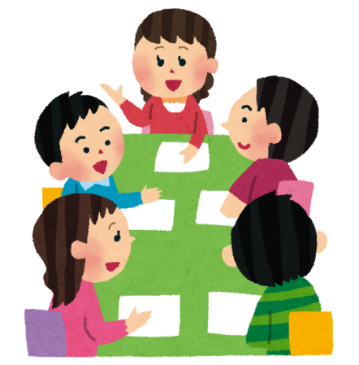 11：15-12：45　総合討論以上平成29年度全体研修会　参加申込用紙参加者氏名欄にお名前と参加を予定する研修についてご記入ください。施設名　　　　　　　　　　　　　ご返信先FAX番号or E-mail　　　　　　　　　　　　　　　　　　　　　　　　　　　　例：土曜の研修と研修後の懇親会に参加⇒1000+6000＝合計　7000円となります。※一部参加でも、宿泊をされる場合は全てに参加を選択してください。参加形態についてご不明なことがありましたら下記までお問い合わせ下さい。ご意見・ご希望締め切り2017年9月15日（金）（必着）お手数ですがFAXにてまとめてご返答ください。送信先：福井県勝山市長山町２丁目６－２１
福井勝山総合病院　薬剤部　宮澤までお願い致します。TEL:0779-88-0350（代）  FAX: 0779-88-8164参加者氏名参加形態と研修費の目安参加形態と研修費の目安参加形態と研修費の目安参加形態と研修費の目安参加形態と研修費の目安参加者氏名全てに参加（宿泊あり）8,000円一部参加一部参加一部参加参加者氏名全てに参加（宿泊あり）8,000円土曜の研修会に参加
1000円日曜の研修会に参加
1,000円懇親会に参加（宿泊なし）6,000円合計額を記入□□□□□□□□□□□□□□□□□□□□□□□□□□□□□□□□□□□□□□□□□□□□□□□□□□□□□□□□□□□□